Перед сносом дома необходимо уведомить администрацию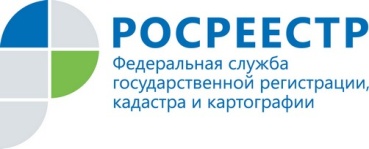 Имею в собственности небольшой ветхий дом, на месте которого хотел бы выстроить новый дом. Нужно ли оформлять какие-то документы на снос дома? В соответствии с действующим законодательством, перед сносом объекта капитального строительства не позднее, чем за 7 рабочих дней до начала выполнения работ, необходимо уведомить орган местного самоуправления о планируемом сносе.После завершения сноса объекта капитального строительства в срок не позднее 7 рабочих дней также следует направить в орган местного самоуправления уведомление о завершении сноса объекта капитального строительства. Данные уведомления должны прилагаться к Акту обследования, составленному кадастровым инженером.